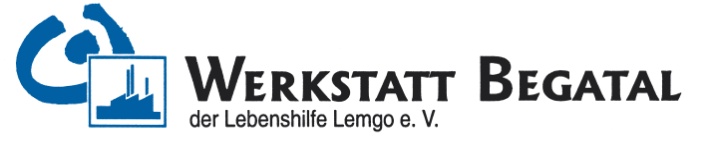 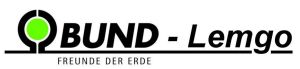               Bahnhofsstr. 39                                                                                                                                                                                        32694 Dörentrup-Bega                                                                                                            www.bund-lemgo.de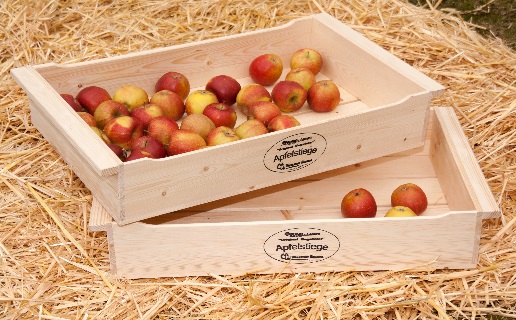                Tel. 05263 – 9499-55                E-Mail: tischlerei@lebenshilfe-lemgo.de                  Fax: 05263-9499-58Bestellung von ApfelstiegenHinweis: Es können nur Pakete mit max. 5 x Apfelstiegen oder 1 x Set verschickt werden. Bei Versand von mehr als                  5 x Apfelstiegen oder 1 x Set fallen für jedes weitere Paket, die entsprechenden Versand- u. Verpackungsgebühren an.             Alle Preise verstehen sich incl. 7% MwSt. Preisänderungen vorbehalten.  Der Lieferung, liegt die Rechnung bei!Besteller/in:Es gelten die umseitig abgedruckten Geschäftsbedingungen. Die Preise verstehen sich ohne Abzug.  Stand: 01.01.2022                                       UST-IDNR: DE 12565109                                                          Werkstatt für behinderte Menschen (anerkannt nach § 142 SGB IX )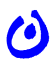 Pos.BestellmengeArtikelPreise pro StückSumme1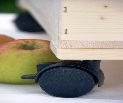 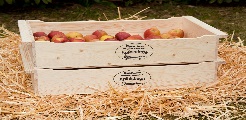 ApfelstiegenEinzelpreis    16,50 €ab 10 Stück   15,00 €ab 50 Stück   14,00 €2Lenkrollenstiege                        30,00 €3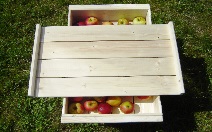 Deckel zur Apfelstiege                         7,50 €4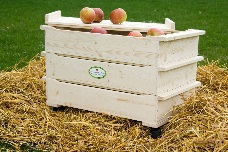 Komplettpaket (Set)4x Apfelstiege1x Rollenstiege1x Deckel                       95,00 €5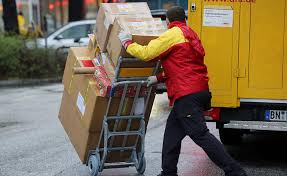 VersandkostenPakete bis 2 Kg (Deckel)Pakete bis zu 3 ApfelstiegenPakete ab 3 - 5 Apfelstiegen oder 1x Komplettpaket (Set)Pro Paket        6,90 €                 Pro Paket         8,40 €Pro Paket         9,90 €                    6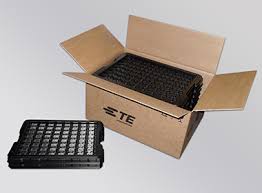 Verpackungsgebühren(Verstärkte Ecken)Pakete bis 2 ApfelstiegenPakete ab 3- 5 ApfelstiegenBei größeren Bestellungen bitte Versand-u. Verpackungsgebührenerfragen.pro Paket         3,00 €   pro Paket         5,00 €                            Name:Vorname:Str./ Hausnr.:PLZ / Ort:Tel./Fax:Email@:Ort/Datum:Unterschrift: